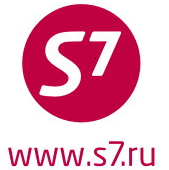 «УТВЕРЖДАЮ»ОАО «Авиакомпания «Сибирь»______________Верещагин Р.Г.«___» ________________2015 г.ИНСТРУКЦИЯ ПО ОФОРМЛЕНИЮ ПЕРЕВОЗКИ КОМНАТНЫХ ЖИВОТНЫХ НА РЕЙСАХ ОАО «АВИАКОМПАНИЯ «СИБИРЬ»Новосибирск 2015ОБЩИЕ ПОЛОЖЕНИЯ.Настоящая инструкция определяет  порядок бронирования и перевозки комнатных животных  на рейсах  ОАО «Авиакомпания «Сибирь» (далее Перевозчик), а также рейсах Code-share, где фактическим оператором рейсов является ООО «Глобус».Настоящая инструкция разработана на основании «Правил воздушных перевозок пассажиров, багажа и грузов ОАО «Авиакомпания «Сибирь» и действующих технологий Перевозчика, в соответствии с требованиями по перевозке животных IATA LIVE ANIMALS REGULATIONS. В качестве зарегистрированного багажа или ручной клади Перевозчик принимает к перевозке на собственных рейсах домашних кошек, собак, птиц (далее по тексту комнатные  животные).  Любые другие животные не принимаются к перевозке в багаже и ручной клади, и могут быть перевезены в качестве груза по согласованию с Перевозчиком.Перевозка комнатных животных осуществляется с разрешения стран прибытия или транзита при международных перевозках.Перевозка комнатных животных осуществляется по предварительному согласованию с Перевозчиком путем ввода в бронирование Пассажира специального запроса. Животные принимаются к перевозке только при наличии в бронировании подтвержденного запроса.Перевозка комнатных животных может осуществляться в багажном отделении воздушного судна (далее по тексту ВС) или в салоне самолета.Перевозка животных в салоне ВС осуществляется только совершеннолетним пассажиром. Агент должен вносить в бронирование паспортные данные пассажира форматом SSR:DOCS до внесения запроса SSR:PETC. Пассажирам с животными в салоне ВС (PETC) запрещается предварительно бронировать места расположенные в первом ряду экономического класса обслуживания (первый ряд после бизнеса) и у аварийных выходов. Агенту необходимо проинформировать пассажира, перевозящего комнатное животное (птицу) воздушным транспортом, о необходимости предоставить при регистрации пассажирского Билета действующие документы (сертификаты) о здоровье комнатного животного (птицы), выданные компетентными органами в области ветеринарии, а также другие документы, требуемые странами пролета или транзита при международной воздушной перевозке.Перевозчик оставляет за собой право ограничить число животных перевозимых одним рейсом в зависимости от типа воздушного судна, маршрута полета, коммерческой загрузки и т.п.Норма бесплатного провоза багажа не распространяется на перевозку комнатных животных (птиц), за исключением собак-поводырей, сопровождающих пассажиров с отсутствием зрения. Перевозка животных оплачивается по тарифам сверхнормативного багажа, исходя из фактической массы животного (птицы) вместе с контейнером (клеткой).УСЛОВИЯ ПЕРЕВОЗКИ КОМНАТНЫХ ЖИВОТНЫХ В БАГАЖНОМ ОТДЕЛЕНИИ ВС.В багажное отделение ВС принимаются животные в контейнере (клетке). Вес контейнера (клетки) вместе с животным не должен превышать 50 кг. В один контейнер (клетку) могут быть помещены не более 2-х взрослых животных, если вес каждого не превышает 14 кг, и они уживаются вместе. Животные большего веса должны перевозиться в отдельных контейнерах (клетках).В один контейнер (клетку) могут быть помещены не более 3-х животных одного приплода не старше 6 месяцев.Для перевозки двух и более животных в отдельных контейнерах в бронирование необходимо внести запрос SSR:AVIH на каждый контейнер с животным.В запросе на перевозку животного в багажном отделении Агенту необходимо указывать габариты контейнера (клетки) в сумме трех измерений.Для согласования перевозки животного в багажном отделении ВС в бронирование пассажира необходимо не позднее, чем за 48 часов до вылета рейса внести элемент запроса SSR c кодом услуги AVIH:Вид запроса для АСБ Gabriel:Для перевозки одного животного:SSR:2 AVIH S7 NN1.DOG CONTAINER 50X70X60 WEIGHT 10KG/P1Для перевозки 2-х животных в одном контейнере (клетке):SSR:2 AVIH S7 NN1.TTL 28KG 1DOG 13KG 1DOG 14KG CONTEINER 70X70X60/P1Вид запроса для ГРС Сирена-Трэвел:Для перевозки одного животного: 3С1П1ЖВТБ СОБАКА КОНТЕЙНЕР 50X70X60 10КГДля перевозки 2-х животных в одном контейнере (клетке):3С1П1ЖВТБ 28KG 1DOG 13KG 1DOG 14KG CONTEINER 70X70X60Вид запроса для GDS Sabre:Для перевозки одного животного:3AVIH/DOG 10KG 50X70X60-2.1Для перевозки 2-х животных в одном контейнере (клетке):3AVIH/1TTL 28KG 1DOG 13KG 1DOG 14KG CONTEINER 70X70X60-2.1Вид запроса для GDS Amadeus:Для перевозки одного животного:SRAVIH–DOG CONTAINER 50X70X60 10KG/P1/S2-3Для перевозки 2-х животных в одном контейнере (клетке):SRAVIH–TTL 28KG 1DOG 13KG 1DOG 14KG CONTEINER 70X70X60/P1/S2-3Вид запроса для GDS Galileo:Для перевозки одного животного: 	SI.P1S1/AVIH*DOG CONTAINER 50X70X60 WEIGHT 10KGДля перевозки 2-х животных в одном контейнере (клетке):SI.P1S1/AVIH*TTL 28KG 1DOG 13KG 1DOG 14KG CONTEINER 70X70X60Пример внесения в бронирование запроса на перевозку животного в багажном отделении для АСБ Gabriel:После внесения необходимой информации бронирование имеет вид:OVB017 3064 0527 23FEB /RU/PID5034                                            1.IVANOV/IVAN MR V16BV                                                       2.   S7 178  V   FR20MAR  OVBDME HK1   0620 0755                                    *ELECTRONIC TKTG AVAILABLE ON THIS FLIGHT*                            3.B/OVB/383-222-11-22                                                        4.TL/1800/25FEB/OVB017                                                       5.SSR AVIH S7  NN1 OVBDME 0178V20MAR.DOG CONTAINER 50X70X60 WEIGHT 10KG/P1   6.SSR DOCS S7  HK1 /P/RU/721211111/RU/01JAN80/M/01JAN20/IVANOV/IVAN/P1       7.SSR FOID S7  HK1 PP721211111/P1                                            8.OVB017                                                                    Если Перевозчик подтвердил запрос на перевозку животного, то в бронировании появится мигающий индикатор подтвержденной услуги □KK□. При отказе в услуге появится статус отказа □UC□.OVB017 3064 0527 23FEB /RU/PID5034                                            1.IVANOV/IVAN MR V16BV                                                       2.   S7 178  V   FR20MAR  OVBDME HK1   0620 0755                                    *ELECTRONIC TKTG AVAILABLE ON THIS FLIGHT*                            3.B/OVB/383-222-11-22                                                        4.TL/1800/25FEB/OVB017                                                       5.SSR AVIH S7 □KK1□OVBDME 0178V20MAR.DOG CONTAINER 50X70X60 WEIGHT 10KG/P1   6.SSR DOCS S7 HK1 /P/RU/721211111/RU/01JAN80/M/01JAN20/IVANOV/IVAN/P1       7.SSR FOID S7  HK1 PP721211111/P1                                            8.OVB017                                                                    После подтверждения запроса Центром управления ресурсом мест (ЦУРМ) Перевозчика, необходимо закрыть  бронирование командой *K.Вид бронирования с подтвержденным запросом SSR:AVIHOVB017 3064 0527 23FEB /RU/PID5034                                            1.IVANOV/IVAN MR V16BV                                                       2.   S7 178  V   FR20MAR  OVBDME HK1   0620 0755                                    *ELECTRONIC TKTG AVAILABLE ON THIS FLIGHT*                            3.B/OVB/383-222-11-22                                                        4.TL/1800/25FEB/OVB017                                                       5.SSR AVIH S7  HK1 OVBDME 0178V20MAR.DOG CONTAINER 50X70X60 WEIGHT 10KG/P1   6.SSR DOCS S7  HK1 /P/RU/721211111/RU/01JAN80/M/01JAN20/IVANOV/IVAN/P1       7.SSR FOID S7  HK1 PP721211111/P1                                            8.OVB017                                                                    УСЛОВИЯ ПЕРЕВОЗКИ КОМНАТНЫХ ЖИВОТНЫХ В САЛОНЕ ВС.В салон ВС принимаются животные в контейнере (клетке). Вес контейнера (клетки) вместе с животным не должен превышать 8 кг. Габариты контейнера (клетки) в сумме трех измерений (длина/высота/ширина) не должны превышать 115 см, при этом высота контейнера (клетки) не должна превышать 20 см.Во время полета контейнер (клетка) с животным в салоне самолета должен размещаться под сиденьем впереди стоящего кресла. Запрещается размещение контейнера (клетки) с животным у запасных выходов, в проходах, на багажных полках. Животное должно находиться внутри закрытого контейнера (клетки) на протяжение всего времени нахождения на борту ВС (в течение полета, во время руления, посадки/высадки и т.п.).Животное может быть принято к перевозке в салоне ВС в качестве ручной клади, как в экономическом, так и в бизнес классе обслуживания.В салоне самолета может перевозиться не более 2-х контейнеров (клеток) с комнатными животными (птицами) неантагонистических видов.Один взрослый пассажир может перевозить не более одного контейнера  с животным.В один контейнер (клетку) могут быть помещены не более 3-х животных одного приплода не старше 6 месяцев.Собаки – поводыри, сопровождающие пассажиров с отсутствием зрения, перевозятся в салоне ВС бесплатно сверх установленной нормы бесплатного провоза багажа, при  наличии соответствующей дрессировки, что удостоверяется сертификатом, при условии, что на такой собаке имеется ошейник и намордник, и она привязывается к креслу у ног владельца. Пассажирам, лишенным зрения, сопровождаемым собакой – поводырем, предоставляются места в конце салона ВС.Для согласования перевозки животного в салоне ВС в бронирование пассажира необходимо не позднее, чем за 48 часов до вылета рейса внести элемент запроса SSR c кодом услуги PETC:Вид запроса для АСБ Gabriel:Для перевозки одного животного:SSR:2 PETC S7 NN1.CAT 6KG CONTAINER 50X40X20/P1Для перевозки 2-х животных в одном контейнере (клетке):SSR:2 PETC S7 NN1.2 CATS TTL WEIGHT 6KG CONTAINER 50X40X20/P1   Вид запроса для ГРС Сирена-Трэвел:Для перевозки одного животного:3С1П1ЖВТК КОШКА КОНТЕЙНЕР 50X40X20  6КГДля перевозки 2-х животных в одном контейнере (клетке):3С1П1ЖВТК 2 CATS TTL WEIGHT 6KG CONTAINER 50X40X20Вид запроса для GDS Sabre:Для перевозки одного животного:3PETC/CAT 6KG 50X40X20-2.1Для перевозки 2-х животных в одном контейнере (клетке):3PETC/2 CATS TTL WEIGHT 6KG CONTAINER 50X40X20-2.1Вид запроса для GDS Amadeus:Для перевозки одного животного:SRPETC–CAT CONTAINER 50X40X20 6KG/P1/S2-3Для перевозки 2-х животных в одном контейнере (клетке):SRPETC–2 CATS TTL WEIGHT 6KG CONTAINER 50X40X20/P1/S2-3Вид запроса для GDS Galileo:Для перевозки одного животного: 	SI.P1S1/PETC*CAT CONTAINER 50X40X20 6KGДля перевозки 2-х животных в одном контейнере (клетке):SI.P1S1/PETC*2 CATS TTL WEIGHT 6KG CONTAINER 50X40X20Пример внесения в бронирование запроса на перевозку животного в салоне ВС для АСБ Gabriel:После внесения необходимой информации бронирование имеет вид:OVB017 3064 0550 23FEB /RU/PID5034                                           1.IVANOV/SERGEY MR V16CV                                                    2.   S7 3337 M   WE25MAR  OVBLED HK1   1950 2140                                   *ELECTRONIC TKTG AVAILABLE ON THIS FLIGHT*                           3.B/OVB/383-222-11-22                                                       4.TL/1800/25FEB/OVB017                                                      5.SSR DOCS S7  HK1 /P/RU/123456789/RU/01JAN80/M/01JAN20/IVANOV/SERGEY/P1    6.SSR FOID S7  HK1 PP123456789/P1                                           7.SSR PETC S7  NN1 OVBLED 3337M25MAR.CAT 6KG CONTAINER 50X30X20/P1          8.OVB017                                                                   Если Перевозчик подтвердил запрос на перевозку животного, то в бронировании появится мигающий индикатор подтвержденной услуги □KK□. При отказе в услуге появится статус отказа □UC□.OVB017 3064 0550 23FEB /RU/PID5034                                          1.IVANOV/SERGEY MR V16CV                                                   2.   S7 3337 M   WE25MAR  OVBLED HK1   1950 2140                                  *ELECTRONIC TKTG AVAILABLE ON THIS FLIGHT*                          3.B/OVB/383-222-11-22                                                      4.TL/1800/25FEB/OVB017                                                     5.SSR DOCS S7  HK1 /P/RU/123456789/RU/01JAN80/M/01JAN20/IVANOV/SERGEY/P1   6.SSR FOID S7  HK1 PP123456789/P1                                          7.SSR PETC S7 □KK1□OVBLED 3337M25MAR.CAT 6KG CONTAINER 50X30X20/P1         8.OVB017                                                                  После подтверждения запроса Центром управления ресурсом мест (ЦУРМ) Перевозчика, необходимо закрыть  бронирование командой *K.Вид бронирования с подтвержденным запросом SSR:PETCOVB017 3064 0550 23FEB /RU/PID5034                                              1.IVANOV/SERGEY MR V16CV                                                       2.   S7 3337 M   WE25MAR  OVBLED HK1   1950 2140                                      *ELECTRONIC TKTG AVAILABLE ON THIS FLIGHT*                              3.B/OVB/383-222-11-22                                                          4.TL/1800/25FEB/OVB017                                                         5.SSR DOCS S7  HK1 /P/RU/123456789/RU/01JAN80/M/01JAN20/IVANOV/SERGEY/P1       6.SSR FOID S7  HK1 PP123456789/P1                                              7.SSR PETC S7  HK1 OVBLED 3337M25MAR.CAT 6KG CONTAINER 50X30X20/P1             8.OVB017                                                                      ОСОБЫЕ УСЛОВИЯ.Комнатное животное (птица) должно быть помещено в жесткий контейнер или металлическую клетку, с доступом воздуха и крепким замком. Размер контейнера (клетки) должен позволять животному вставать в полный рост и поворачиваться на 360 градусов вокруг своей оси. Дно контейнера (клетки) должно быть водонепроницаемым и покрыто абсорбирующим материалом, по периметру дна должен быть борт, исключающий просыпание абсорбирующего материала. Клетки птиц должны быть покрыты плотной светонепроницаемой тканью.Право провоза животных в Великобританию имеет только BRITISH AIRWAYS в качестве груза по специальной процедуре с карантином.В Израиль запрещен ввоз собак бойцовских пород:американский питбультерьер;американский стаффордширский терьер;бультерьер;бразильский мастиф (бразильский фила, фила бразильеро);стаффордширский бультерьер (английский стафф); тоса-ину (тоса-кен, японский мастиф);ротвейлер;аргентинский дог. Помимо этого запрещены также любые породы, полученные в результате скрещивания указанных выше пород с любыми другими породами собак. Данный запрет касается ввоза собак как в салоне ВС, так и в багажном отделении.На рейсах в/из Ирландии запрещено бронирование животных для перевозки,  как в салоне ВС, так и в багажном отделении. В ОАЭ перевозка и оформление животных осуществляется только в качестве груза.На рейсах в Гонконг запрещено бронирование животных для перевозки, как в салоне ВС, так и в багажном отделении. Разрешена перевозка только в качестве груза. На рейсах из Гонконга разрешено бронирование животных для перевозки, как в салоне ВС, так и в багажном отделении. Актуальная информация о требованиях и ограничениях стран по ввозу животных размещена в справочниках IATA Timatic.Формат запроса для АСБ Gabriel:TIDFT/DXB/CS/PEгдеTIDFT	 – 	код запроса;DXB 	– 	код аэропорта/страны, для которой необходимо проверить ограничения по ввозу животных;CS 	– 	раздел таможенных правил;PE 	– 	раздел о животных.